		Dossier Client     No :                       Diab.                Anticoag.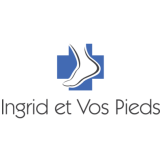 Bilan de santé			Contact Covid/Sympt :Nom :                                                                                Prénom                                             DDN :                              Sexe : Adresse :                                                                           Ville :                                                  Code Postal :Tel : Maison :                                                                   Cell :                                                    Travail :E-mail :Occupation :                                                                Activités :                            Tabac :                  Alcool :     ProblèmesONCommentairesProblèmesONCommentairesArticulationsVueCœurImmunitéCirculationCancerPeauPacemakerTensionPulmonaireDiabèteHormonalAutresAutresONCommentairesHospitalisation (depuis 6 mois)Fractures-Chirurgies membres inférieursDates :Raisons :Médecin traitantNom :                                             Clinique :                                                  Dernière visite :AllergiesMédicaments :                                      Autres :MédicationNom :AnticoagulantNom :Soins de pieds antérieursDate :                                      Lieu :Motif de consultationEn signant je consens également à éventuellement recevoir des messages texto ou e-mail et la prise de photo et ceci uniquement dans le but de la gestion de mon dossier personnel.  Date et Signature du patient :En signant je consens également à éventuellement recevoir des messages texto ou e-mail et la prise de photo et ceci uniquement dans le but de la gestion de mon dossier personnel.  Date et Signature du patient :En signant je consens également à éventuellement recevoir des messages texto ou e-mail et la prise de photo et ceci uniquement dans le but de la gestion de mon dossier personnel.  Date et Signature du patient :En signant je consens également à éventuellement recevoir des messages texto ou e-mail et la prise de photo et ceci uniquement dans le but de la gestion de mon dossier personnel.  Date et Signature du patient :Observation de la démarcheExamen de la chaussureAdéquate :                    Non adéquate :Adéquate :                    Non adéquate :Adéquate :                    Non adéquate :